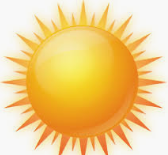 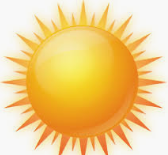 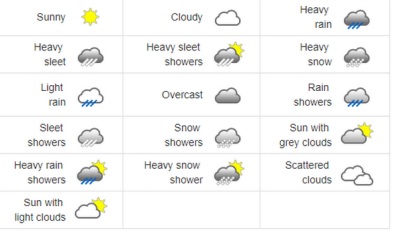 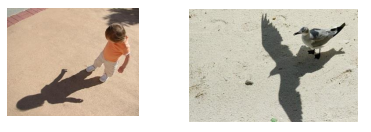 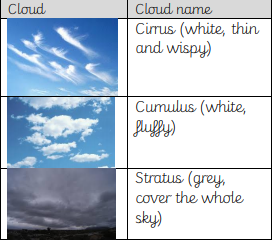 Unit: WeatherYear 1Strand: Physics